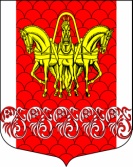 Совет депутатов муниципального образования«Кисельнинское сельское поселение»Волховского муниципального района Ленинградской областичетвертого созываРЕШЕНИЕот 23 октября 2020 года № 51Об утверждении положения о создании условийдля организации досуга и обеспечения жителей муниципального образования «Кисельнинское сельское поселение» Волховского муниципального района Ленинградской областиуслугами организаций культурыВ соответствии со статьями 14, 17 Федерального закона 
от 6 октября 2003 года № 131-ФЗ «Об общих принципах организации местного самоуправления в Российской Федерации», Основами законодательства Российской Федерации о культуре, Уставом муниципального образования «Кисельнинское сельское поселение» Волховского муниципального района Ленинградской области, Совет депутатов решил:         1.Утвердить прилагаемое Положение о создании условий для организации досуга и обеспечения жителей муниципального образования «Кисельнинское сельское поселение» Волховского муниципального района Ленинградской области услугами организаций культуры.2. Настоящее решение подлежит официальному опубликованию в газете «Волховские огни», сетевом издании «ВолховСМИ», размещению на официальном сайте www кисельня.рф и вступает в силу на следующий день после его официального опубликования.ПОЛОЖЕНИЕ О СОЗДАНИИ УСЛОВИЙ ДЛЯ ОРГАНИЗАЦИИ ДОСУГА И ОБЕСПЕЧЕНИЯ ЖИТЕЛЕЙ МУНИЦИПАЛЬНОГО ОБРАЗОВАНИЯ«КИСЕЛЬНИНСКОЕ СЕЛЬСКОЕ ПОСЕЛЕНИЕ» ВОЛХОВСКОГО МУНИЦИПАЛЬНОГО РАЙОНА ЛЕНИНГРАДСКОЙ ОБЛАСТИ УСЛУГАМИ ОРГАНИЗАЦИЙ КУЛЬТУРЫГлава 1. Общие положения          1.Настоящее Положение определяет условия, создаваемые для организации досуга жителей муниципального образования «Кисельнинское сельское поселение» Волховского муниципального района Ленинградской области и обеспечения их услугами организаций культуры, и распространяется на организации культуры всех форм собственности, обеспечивающие проведение культурно-досуговых мероприятий на территории муниципального образования Кисельнинское сельское поселение» Волховского муниципального района Ленинградской области.2. Деятельность на территории муниципального образования «Кисельнинское сельское поселение» Волховского муниципального района Ленинградской области по созданию условий для организации досуга и обеспечения жителей услугами организаций культуры регулируется Федеральным законом от 06.10.2003 № 131-ФЗ «Об общих принципах организации местного самоуправления в Российской Федерации», Основами законодательства Российской Федерации о культуре (далее – Основы законодательства о культуре), настоящим Положением. 3. Понятия, используемые в настоящем Положении, применяются в значениях, предусмотренных в действующем законодательстве Российской Федерации, в том числе в Основах законодательства о культуре, нормативных правовых актах муниципального образования «Кисельнинское сельское поселение» Волховского муниципального района Ленинградской области.Глава 2.  Создание условий для организации досуга и обеспечения жителей муниципального образования «Кисельнинское сельское поселение» Волховского муниципального района Ленинградской области услугами организаций культуры4. Создание условий для организации досуга и обеспечения жителей муниципального образования «Кисельнинское сельское поселение» Волховского муниципального района Ленинградской области услугами организаций культуры представляет собой комплекс необходимых мероприятий для осуществления эффективной деятельности по организации различных форм досуга в целях удовлетворения потребностей жителей муниципального образования «Кисельнинское сельское поселение» Волховского муниципального района Ленинградской области, направленных на:1) обеспечение и защиту конституционного права граждан Российской Федерации на культурную деятельность и свободный доступ к культурным ценностям и благам;2) осуществление единой муниципальной культурной политики на территории муниципального образования «Кисельнинское сельское поселение» Волховского муниципального района Ленинградской области;3) организацию досуга для жителей муниципального образования «Кисельнинское сельское поселение» Волховского муниципального района Ленинградской области независимо от национального и социального происхождения, языка, пола, политических, религиозных и иных убеждений, места жительства, имущественного положения, образования, профессии или других обстоятельств;4)  обеспечение доступности для инвалидов культурных ценностей и благ в соответствии с законодательством Российской Федерации о социальной защите инвалидов;5) создание условий для шаговой и  транспортной доступности жителей муниципального образования «Кисельнинское сельское поселение» Волховского муниципального района Ленинградской области к культурным ценностям, учреждениям и организациям культуры, к местам проведения культурно-массовых и иных  досуговых мероприятий;   6) оказание организационной, информационно-методической помощи и иного содействия в создании условий для организации и проведения досуговых мероприятий для жителей муниципального образования «Кисельнинское сельское поселение» Волховского муниципального района Ленинградской области.5. Проведение культурно-досуговых мероприятий может осуществляться силами администрации муниципального образования «Кисельнинское сельское поселение» Волховского муниципального района Ленинградской области, муниципальными учреждениями культуры, сторонних организаций.6. Жители муниципального образования  «Кисельнинское сельское поселение» Волховского муниципального района Ленинградской области  лично участвуют в культурно-досуговых мероприятиях, реализуя свое право на осуществление местного самоуправления в порядке, установленном действующим законодательством.7. Организации культуры самостоятельно осуществляют свою творческую, профессиональную и финансово-хозяйственную деятельность в пределах имеющихся творческих, материальных и финансовых ресурсов и задач по оказанию культурно-досуговых услуг в соответствии со своими уставами и действующим законодательством.Глава 3. Полномочия органов местного самоуправления муниципального образования «Кисельнинское сельское поселение» Волховского муниципального района Ленинградской области  в сфере создания условий для организации досуга и обеспечения жителей услугами организации культуры8. Представительный орган муниципального образования «Кисельнинское сельское поселение» Волховского муниципального района Ленинградской области в сфере создания условий для организации досуга и обеспечения жителей услугами организации культуры:1) осуществляет нормативное правовое регулирование в сфере создания условий для организации досуга и обеспечения жителей муниципального образования  «Кисельнинское сельское поселение» Волховского муниципального района Ленинградской области услугами организаций культуры;2) определяет порядок принятия решений о создании, реорганизации и ликвидации муниципальных учреждений культуры;3) определяет порядок принятия  решений  об установлении тарифов на услуги муниципальных учреждений, выполнение работ, за исключением случаев, предусмотренных федеральными законами;4) устанавливает порядок предоставления льгот при проведении платных мероприятий муниципальными учреждениями культуры;5) устанавливает льготы по налогам в отношении муниципальных учреждений культуры, подлежащих зачислению в бюджет муниципального образования «Кисельнинское сельское поселение» Волховского муниципального района Ленинградской области;6) осуществляет иные полномочия в сфере культуры в соответствии с действующим законодательством, нормативными правовыми актами муниципального образования «Кисельнинское сельское поселение» Волховского муниципального района Ленинградской области.9. Администрация муниципального образования «Кисельнинское сельское поселение» Волховского муниципального района Ленинградской области в сфере создания условий для организации досуга и обеспечения жителей услугами организации культуры:1) в порядке, установленном нормативными правовыми актами представительного органа муниципального образования «Кисельнинское сельское поселение» Волховского муниципального района Ленинградской области, принимает решения по управлению и распоряжению объектами муниципальной собственности, о создании, реорганизации, ликвидации муниципальных учреждений культуры, об установлении тарифов на услуги муниципальных учреждений культуры, утверждает уставы муниципальных учреждений культуры, назначает и освобождает от должности руководителей муниципальных учреждений культуры, применяет к ним в установленном законодательством порядке меры поощрения, взыскания;2) принимает муниципальные правовые акты по вопросам культуры, относящимся к её компетенции;3) осуществляет финансирование муниципальных учреждений культуры в пределах средств, предусмотренных на указанные цели в бюджете муниципального образования «Кисельнинское сельское поселение» Волховского муниципального района Ленинградской области;4) осуществляет контроль за эффективным использованием материальных и финансовых ресурсов в муниципальных учреждениях культуры;5) осуществляет полномочия учредителя муниципальных учреждений культуры в порядке, установленном действующим законодательством и муниципальными правовыми актами муниципального образования «Кисельнинское сельское поселение» Волховского муниципального района Ленинградской области;6) формирует и утверждает муниципальные задания для муниципальных учреждений культуры на оказание муниципальных услуг, определяет объемы субсидий, необходимых для их выполнения; 7) осуществляет контроль за выполнением муниципальных заданий учреждений культуры муниципального образования «Кисельнинское сельское поселение» Волховского муниципального района Ленинградской области;8) утверждает показатели и критерии оценки результатов деятельности муниципальных учреждений культуры муниципального образования «Кисельнинское сельское поселение» Волховского муниципального района Ленинградской области;9) проводит мониторинг качества услуг, предоставляемых муниципальными учреждениями культуры; 10) осуществляет иные полномочия в сфере культуры в соответствии с действующим законодательством, нормативными правовыми актами муниципального образования «Кисельнинское сельское поселение» Волховского муниципального района Ленинградской области.  Глава 4. Организация досуга и обеспечение жителей муниципального образования «Кисельнинское сельское поселение» Волховского муниципального района Ленинградской области услугами организаций культуры10. Организация досуга и обеспечение жителей муниципального образования «Кисельнинское сельское поселение» Волховского муниципального района Ленинградской области услугами организаций культуры осуществляется посредством:1) размещения информации и рекламы в средствах массовой информации, в информационно-телекоммуникационной сети «Интернет», информационных щитах и стендах об услугах в области культуры и досуга, о планируемых мероприятиях;2) организации и содействия работе коллективов, студий и кружков любительского художественного творчества, народных и образцовых театров, любительских объединений и клубов;3) организации и содействия проведению фестивалей, смотров, конкурсов, выставок и других форм показа результатов творческой деятельности жителей муниципального образования  «Кисельнинское сельское поселение» Волховского муниципального района Ленинградской области;4) организации и проведения культурно-просветительских, культурно-массовых, художественно-просветительских, досуговых, иных аналогичных мероприятий, доступных различным социальным группам населения;5) подготовки календарного плана культурно-массовых и досуговых мероприятий с учетом государственных праздников, памятных дат и занятости детей и подростков в каникулярное время;6) создания передвижных  многофункциональных культурных площадок    для обслуживания населения и проведения массовых мероприятий на открытой местности; 7) осуществления иных видов культурно-досуговой деятельности, соответствующей основным принципам и целям деятельности организаций культуры.Глава муниципального образования «Кисельнинское сельское поселение»                                 В.В.КиселёвУТВЕРЖДЕНОрешением муниципального образования «Кисельнинское сельское полселение» Волховского муниципального района Ленинградской областиот «23»  октября 2020 г.  № 51